МИНИСТЕРСТВО НА ЗЕМЕДЕЛИЕТО И ХРАНИТЕ – СОФИЯ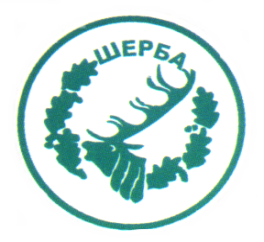 „СЕВЕРОИЗТОЧНО ДЪРЖАВНО ПРЕДПРИЯТИЕ” ДПТП:  ДЪРЖАВНО ЛОВНО СТОПАНСТВО „ШЕРБА”9100, с. Горен чифлик,ул. „Шерба” 7, Варненска областТел.  05141/2358, Е-mail: dls.sherba@dpshumen.bg	..............................................................................................................Изх.№ 1204/01.10.2015 г.офис с.Старо ОряховоИнформация по чл. 22б, ал. 2 т. 14 от ЗОПУведомяваме всички заинтересовани, че на основание сключен договор                          № Др-18/27.04.2015 г. между ТП ДЛС „Шерба“ и „Кооперация Аутомотор“ гр. Варна с предмет:   „Профилактика, ремонт и сервизно обслужване на  28 броя МПС от които 1 бр. Greyt Wall Hover, 1 бр. Ауди А4, 1 брой Ауди 80, 2 бр. ВАЗ 21213, 5 бр. ВАЗ 21214, 1 бр. ВАЗ 21310 , 4 бр.ЛАДА 2121, 3 бр ЛАДА 4х4, 1бр. Опел Вектра, 1бр. Рено Еспас, 1 бр.Чавдар С5, 1 бр.УАЗ 2206, 1бр.УАЗ 3909, 1 бр.УАЗ 31514, 1 бр. УАЗ 2206, 1бр. УАЗ 374101, 1бр. ГАЗ 66, 1 бр.Щаер, 1 бр. Щаер 680 МЗ,    по спецификация, собственост на ТП ДЛС Шерба, включително доставка и монтаж на резервни части, консумативи и принадлежности за тях“ във връзка със заповед № 288/02.12.2014 г. на Директора на СИДП ДП гр. Шумен е извършено плащане, както следва:           ЗАМ.ДИРЕКТОР:   /п/ печат                         /инж. Р.Радев/Упълномощен със Заповед №404/16.12.2014г. на Директора на ТП ДЛС „Шерба“№Основание за плащанеРазмер на плащането – лв. без ДДСДата на плащането1Фактура № 0000018054/03.09.2015 г.25.00 лв.15.09.2015 г.2Фактура № 0000018089/09.09.2015 г.28.25 лв.18.09.2015 г.3Фактура № 0000018090/09.09.2015 г.435.82 лв.18.09.2015 г.4Фактура № 0000018092/09.09.2015 г.207.63 лв.18.09.2015 г.5Фактура № 0000018110/11.09.2015 г.371.21 лв.18.09.2015 г.6Фактура № 0000018111/11.09.2015 г.57.00 лв.18.09.2015 г.7Фактура № 0000018152/17.09.2015 г.88.32 лв.18.09.2015 г.8Фактура № 0000018153/17.09.2015 г.903.03 лв.18.09.2015 г.